Miasto i Gmina Morawicaul. Spacerowa 726 - 026 MorawicaINFORMACJA POKONTROLNA NR KC-I.432.521.1.2022/PP-4z kontroli w trakcie realizacji projektu nr RPSW.06.01.00-26-0003/16 pn. „Tytuł projektu: Termomodernizacja budynków użyteczności publicznej na terenie Gminy Morawica: Zadanie
1. Termomodernizacja budynku byłego pawilonu szpitalnego w Morawicy Zadanie
2. Termomodernizacja budynku Zespołu Szkół w Brzezinach”, realizowanego w ramach Działania 6.1 „Efektywność energetyczna w sektorze publicznym – ZIT KOF”, 6 Osi priorytetowej Regionalnego Programu Operacyjnego Województwa Świętokrzyskiego na lata 2014 – 2020, polegającej na weryfikacji dokumentów w zakresie prawidłowości przeprowadzenia właściwych procedur dotyczących udzielania zamówień publicznych, przeprowadzonej na dokumentach
w siedzibie Instytucji Zarządzającej Regionalnym Programem Operacyjnym Województwa Świętokrzyskiego na lata 2014 – 2020 w dniu 16 grudnia 2022 roku oraz dodatkowo
na dostarczonych dokumentach do dnia 20 grudnia 2022  roku.I. INFORMACJE OGÓLNE:Nazwa i adres badanego Beneficjenta:Miasto i Gmina Morawicaul. Spacerowa 726 – 026 MorawicaStatus prawny Beneficjenta:Wspólnota samorządowa – gminaII. PODSTAWA PRAWNA KONTROLI:Niniejszą kontrolę przeprowadzono na podstawie art. 23 ust. 1 w związku z art. 22 ust. 4 ustawy z dnia 11 lipca 2014 r. o zasadach realizacji programów w zakresie polityki spójności finansowanych w perspektywie finansowej 2014 – 2020 (Dz.U. z 2020 r., poz. 818 z późn. zm.).III.OBSZAR I CEL KONTROLI:Cel kontroli stanowi weryfikacja dokumentów w zakresie prawidłowości przeprowadzenia przez Beneficjenta właściwych procedur dotyczących udzielania zamówień publicznych 
w ramach realizacji projektu nr RPSW.06.01.00-26-0003/16 pn. „Tytuł projektu: Termomodernizacja budynków użyteczności publicznej na terenie Gminy Morawica: Zadanie
1. Termomodernizacja budynku byłego pawilonu szpitalnego w Morawicy Zadanie
2. Termomodernizacja budynku Zespołu Szkół w Brzezinach”.Weryfikacja obejmuje dokumenty dotyczące udzielania zamówień publicznych związanych z wydatkami przedstawionymi przez Beneficjenta we wniosku o płatność nr RPSW.06.01.00-26-0003/16-020.Kontrola przeprowadzona została przez Zespół Kontrolny złożony z pracowników Departamentu Kontroli i Certyfikacji RPO Urzędu Marszałkowskiego Województwa Świętokrzyskiego z siedzibą w Kielcach, w składzie:Pan Przemysław Pikuła (kierownik Zespołu Kontrolnego),Pan Robert Gmyr (członek Zespołu Kontrolnego).IV. USTALENIA SZCZEGÓŁOWE:W wyniku dokonanej w dniach od 16 do 20 grudnia 2022 roku weryfikacji dokumentów dotyczących zamówień udzielonych w ramach projektu nr RPSW.06.01.00-26-0003/16, przesłanych do Instytucji Zarządzającej Regionalnym Programem Operacyjnym Województwa Świętokrzyskiego na lata 2014 – 2020 przez Beneficjenta za pośrednictwem Centralnego systemu teleinformatycznego SL2014, Zespół Kontrolny ustalił, co następuje:Beneficjent przeprowadził postępowanie o udzielenie zamówienia publicznego w trybie podstawowym na podstawie art. 275 pkt 1 ustawy z dnia 11 września 2019 r. Prawo zamówień publicznych. Przedmiotowe postępowanie zostało wszczęte 3 listopada 2021 r. poprzez zamieszczenie ogłoszenia o zamówieniu w Biuletynie Zamówień Publicznych
pod numerem nr 2021/BZP 00254394/01 i dotyczyło wyboru wykonawcy robót budowalnych polegających na Termomodernizacji budynku Zespołu Placówek Oświatowych w Morawicy. Efektem rozstrzygnięcia postępowania było podpisanie w dniu 7 lutego 2022 r. umowy
nr 79/2022 pomiędzy Beneficjentem a Panem Andrzejem Kęckim, prowadzącym działalność gospodarczą pod nazwą Przedsiębiorstwo Produkcyjno – Usługowe HEWANAG Andrzej Kęcki z siedzibą w Kielcach. W wyniku weryfikacji przedmiotowego postępowania o udzielenie zamówienia publicznego
nie stwierdzono nieprawidłowości. Lista sprawdzająca powyższe postępowanie stanowi dowód nr 1 do niniejszej Informacji pokontrolnej.V. REKOMENDACJE I ZALECENIA POKONTROLNE:IZ RPOWŚ na lata 2014-2020 odstąpiła od formułowania rekomendacji oraz zaleceń pokontrolnych.Niniejsza informacja pokontrolna zawiera 3 strony oraz 1 dowód, który dostępny jest do wglądu
w siedzibie Departamentu Kontroli i Certyfikacji RPO, ul. W. Witosa 86, 25 – 561 Kielce.Dokument sporządzono w dwóch jednobrzmiących egzemplarzach, z których jeden zostaje przekazany Beneficjentowi. Drugi egzemplarz oznaczony terminem „do zwrotu” należy odesłać
na podany powyżej adres w terminie 14 dni od dnia otrzymania Informacji pokontrolnej.Jednocześnie informuje się, iż w ciągu 14 dni od dnia otrzymania Informacji pokontrolnej Beneficjent może zgłaszać do Instytucji Zarządzającej pisemne zastrzeżenia, co do ustaleń w niej zawartych. Zastrzeżenia przekazane po upływie wyznaczonego terminu nie będą uwzględnione.Kierownik Jednostki Kontrolowanej może odmówić podpisania Informacji pokontrolnej informując na piśmie Instytucję Zarządzającą o przyczynach takiej decyzji.Kontrolujący: IMIĘ I NAZWISKO: Przemysław PikułaIMIĘ I NAZWISKO: Robert Gmyr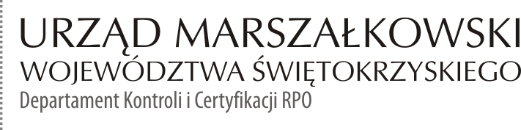 KC-I.432.521.1.2022                                                                                   Kielce, dn. 10.01.2023 r.Kontrolowany/a:…………………………………………